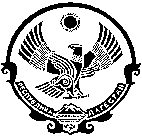 РЕСПУБЛИКА ДАГЕСТАНМУНИЦИПАЛЬНОЕ ОБРАЗОВАНИЕ«СЕЛО НАСКЕНТ» ЛЕВАШИНСКОГО РАЙОНАСОБРАНИЕ ДЕПУТАТОВ СЕЛЬСКОГО ПОСЕЛЕНИЯ368315 Республика Дагестан Левашинский район с. Наскент mo-naskent@mail.ru тел. 89634012181  с. Наскент                                                                                    16.02.2021г.                              РЕШЕНИЕ № 5           В соответствии Федерального закона от 6 октября 2003 года № 131-ФЗ «Об общих принципах организации местного самоуправления в Российской Федерации», и Регламентом «О порядке внутренней организации деятельности, правила и процедуры работы Собрания депутатов» сельского поселения «село Наскент» и Уставом МО «село Наскент» на основании протокола от 16.02.2021 года.                                          РЕШИЛО:1. Утвердить на должность Председателя Собрания депутатов «село Наскент» Ибрагимова Рамазана Магомедовича.2. Настоящее решение опубликовать в районной газете «По новому пути» и в сети интернет на официальном сайте администрации МО «село Наскент»Председательствующий                                            Магомедов А.З.РЕСПУБЛИКА ДАГЕСТАНМУНИЦИПАЛЬНОЕ ОБРАЗОВАНИЕ«СЕЛО НАСКЕНТ» ЛЕВАШИНСКОГО РАЙОНАСОБРАНИЕ ДЕПУТАТОВ СЕЛЬСКОГО ПОСЕЛЕНИЯ368315 Республика Дагестан Левашинский район с. Наскент mo-naskent@mail.ru тел. 89634012181  Заседания Собрания депутатов сельского собрания «село Наскент» 16 февраля 2021 г.                                                                          16-30 час. ПРИСУСТВУЮТ:                      Депутаты сельского собрания МО «Село Наскент»:Абдулаев Ш.А.                                - Депутат сельского собранияАбдулвагапов О.Х.                          - Депутат сельского собранияГазиев К.А.                                       - Депутат сельского собранияМагомедов А.З.                               - Депутат сельского собранияМагомедов О.Я.                               - Депутат сельского собранияМагомедов О. О.                              - Депутат сельского собрания                                    Муртазалиев О.А.                            - Депутат сельского собранияИбрагимов Т.М.                                - Депутат сельского собранияИбрагимов Р.М.                                - Депутат сельского собранияМагомедов А.О.         - Глава администрации МО «село Наскент»Повестка дня-выборы Председателя сельского Собрания депутатов  1.Слушали: Главу администрации Магомедов А.О., который разъяснил, что в связи с досрочным прекращением полномочий Председателя сельского Собрания депутатов Магомедова М.С. о необходимости избрать нового Председателя Собрания депутатов и предложил избрать председательствующего.Решили: Выбрать председательствующего Магомедова А.З.  2.Слушали:     Председательствующего Магомедова А.З., который предложил выбрать секретаря собрания.         Решили:  Выбрать секретарем Собрания Газиева К.А.      3.Слушали:Председательствующего Магомедова А.З. предложил выставить кандидатур на должность Председателя Собрания депутатов.На должность Председателя Собрания депутатов предложили свои кандидатуры Ибрагимов Т.М. и Ибрагимов Р.М.        Решили: В результате открытого голосования за кандидата Ибрагимов Р.М. подано 7(семь) голосов,за кандидата Ибрагимов Т.М. подано 2(два) голоса.Большинством голосов Председателем Собрания депутатов МО «село Наскент» избран Ибрагимов Р.М.Председательствующий       ____________                       Магомедов А.З.Секретарь                                ____________                      Газиев К.А.   